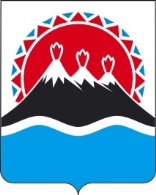 УСТЬ-БОЛЬШЕРЕЦКАЯ 
ТЕРРИТОРИАЛЬНАЯ ИЗБИРАТЕЛЬНАЯ КОМИССИЯ
с возложенными полномочиями Избирательной комиссии
Запорожского сельского поселенияПОСТАНОВЛЕНИЕс.Усть-Большерецк

О регистрации кандидата на должность главы
Запорожского сельского поселения 
Гороховой Натальи Сергеевны
	Проверив соблюдение требований Закона Камчатского края «О выборах глав муниципальных образований в Камчатском крае» при выдвижении кандидата на должность главы Запорожского сельского поселения Гороховой Натальи Сергеевны и представлении в избирательную комиссию документов для регистрации, Усть-Большерецкая территориальная избирательная комиссия установила следующее:Кандидатом	на должность главы Запорожского сельского поселения Гороховой Натальей Сергеевной в полном объеме представлены все необходимые для регистрации документы:Решение о выдвижении кандидата, принятое Усть-Большерецким местным отделением Всероссийской политической партии «ЕДИНАЯ РОССИЯ».Уведомление кандидата о том, что он не будет финансировать свою избирательную кампанию и открывать специальный избирательный счет.С учетом вышеизложенного и в соответствии со статьями 23, 29, 37, 56 Закона Камчатского края «О выборах глав муниципальных образований в Камчатском крае», Усть-Большерецкая территориальная избирательная комиссияп о с т а н о в л я е т:
1.Зарегистрировать кандидатом на должность главы Запорожского сельского поселения Горохову Наталью Сергеевну, 03 октября 1980 года рождения, проживающую в с. Запорожье Усть-Большерецкого района Камчатского края, образование высшее юридическое, главного специалиста-юриста Администрации Запорожского сельского поселения, выдвинутую Усть-Большерецким местным отделением Всероссийской политической партии «ЕДИНАЯ РОССИЯ».Решение принято 30 июля 2021 года в 14 часов 35 минут.
2. Выдать кандидату на должность главы Запорожского сельского поселения Гороховой Наталье Сергеевне удостоверение установленного образца.3. Опубликовать сведения о зарегистрированном кандидате в газете «Ударник».


ПредседательУсть-Большерецкой территориальнойизбирательной комиссии	Л.Н. УтенышеваИ.о. секретаряУсть-Большерецкой территориальнойизбирательной комиссии	И.Н. Кулакова«30»июля2021г  №24/81